Муниципальное казенное  дошкольное образовательное учреждениеСредне- Агинский детский садПроект по благоустройству участка на территории детского сада«Страна Семицветиков»Возраст 3-4 летАвтор: Тарханова Т.Е.Средняя Агинка  2019 г.Проект по благоустройству и созданию цветников участка на территории детского сада «Какую громадную, ни с чем несравнимую роль играет в воспитании детей обстановка, среди которой они живут! Тот, кому удаётся создать такую обстановку, облегчит свой труд в высшей степени!»                                                                                               Е.И. Тихеева Название проекта: «Страна Семицветиков»Руководитель проекта: Тарханова Татьяна ЕвгеньевнаПродолжительность проекта: краткосрочный (Февраль-Август 2019 года)Тип проекта: практико – ориентированныйВид проекта: творческий.Сроки реализации: Февраль – Август 2019 год.Участники проекта: воспитатель, родители, дети, сотрудники детского сада.Основания для разработки проекта: Желание изменить уже сложившуюся среду территории прогулочного участка группы, создать индивидуальный и стильный облик озеленение участка,  интересный детям и родителям, позволяющий более интересно организовать свободную деятельность детей в детском саду.Актуальность:Одной из важнейших задач дошкольного воспитания является создание в дошкольном учреждении благоприятного психологического климата. Среда детского участка должна содержать пространственные стимулы творческого и эмоционального развития ребенка, и кроме этого быть динамичной, не допуская привыкания  и однообразия. Окружающая среда призвана обеспечить детям возможность развиваться. Таким образом, благоустройство решает задачи эстетического, умственного, нравственного и физического воспитания детей, позволит содействовать развитию психических процессов детей дошкольного возраста, усвоению обязательных знаний, умений, норм, правил, приобщению детей к природе, формированию нравственных и эстетических начал, большей социализации.Цель проекта: Создание эмоционально- благоприятных условий пребывания детей в дошкольном учреждении через благоустройство  на игровой площадке цветника для организацию познавательной, трудовой, оздоровительной деятельности детей во время пребывания на воздухе , с вовлечением родителей в образовательную деятельность .Задачи:- Использование дополнительных возможностей для приобретения материала(подручного), вовлечь в процесс работы родителей, детей, выявить среди родителей деловых партнеров;-   Создание своего образа участка на территории детского сада;-   Создание комфортных условий для развития личности ребёнка;-   Активизация творческого потенциала родителей и педагога;-   Воспитание бережного отношения к окружающему миру;Принцип работы над проектом: Создавая проект, я опиралась на такие принципы, как правильность и удобство расположения различных функциональных зон на территории участка; внешняя красота; гармоничное включение имеющихся зеленых насаждений. Способы, методы и приемы работы над проектом: - Создание условий для труда детей и взрослых на участке детского сада.  -  Разработка циклов наблюдений за ростом и развитием растений в цветнике. -  Экологическое воспитание и познавательное развитие в непосредственно образовательной деятельности, во время прогулок. -  Организация наблюдений за растениями в их естественной среде обитания. Ожидаемые результаты:-   создание зон сезонного озеленения и цветения при декорировании клумб, ограды, построек; привлечение родителей (законных представителей), общественности к благоустройству территории; удовлетворенность использования пространственной среды дошкольного учреждения со стороны воспитанников, родителей (законных представителей); создание своего "образа" территории дошкольного учреждения, имиджа дошкольного учреждения.План реализации: 1 этап – подготовительный (февраль 2019 год.) - Изучение научно-методической литературы;  - Детальное обследование территории и выделение наиболее интересных объектов;  - Составление карты - схемы создания имиджа цветников участка;- Обсуждение с родителями дизайн по благоустройству участка; - Привлечение родителей к оформлению участка цветниками;- Постановка целей и задач;- Сбор необходимого  материала для изготовления, клумб(цветников)- Приобретение семян и посадка рассады цветов;- Разработка проекта. 2 этап – основной (июнь 2019г.) - Оформление клумб;-  Покраска и дизайн клумб- пересадка цветов;
- удаление сорняков;- поливка цветов; 3 этап - заключительный (август 2019 г.)-  Увлекательное путешествие по участку детского сада;-  Презентация участка.Мероприятия, проведенные в рамках проекта:
- уборка территории участка;
- прореживание всходов, пересадка цветов;
- удаление сорняков;- поливка цветов; -  покраска клумб (цветников);Результаты работы данного проекта оказывают как опосредованное, так и прямое влияние на качество, и уровень развития ребенка, на работу по обеспечению охраны жизни и здоровья детей. Проект благоустройства решает задачи эстетического, умственного, нравственного и физического воспитания детей через знакомство с окружающим растительным миром; комфортных условий для прогулок детей. Оборудованная игровая площадка участка позволит вести воспитательно-образовательную работу с детьми дошкольного возраста во время проведения прогулок, развлечений, познавательной деятельности в тёплый период времени.Фотоотчёт о проделанной работе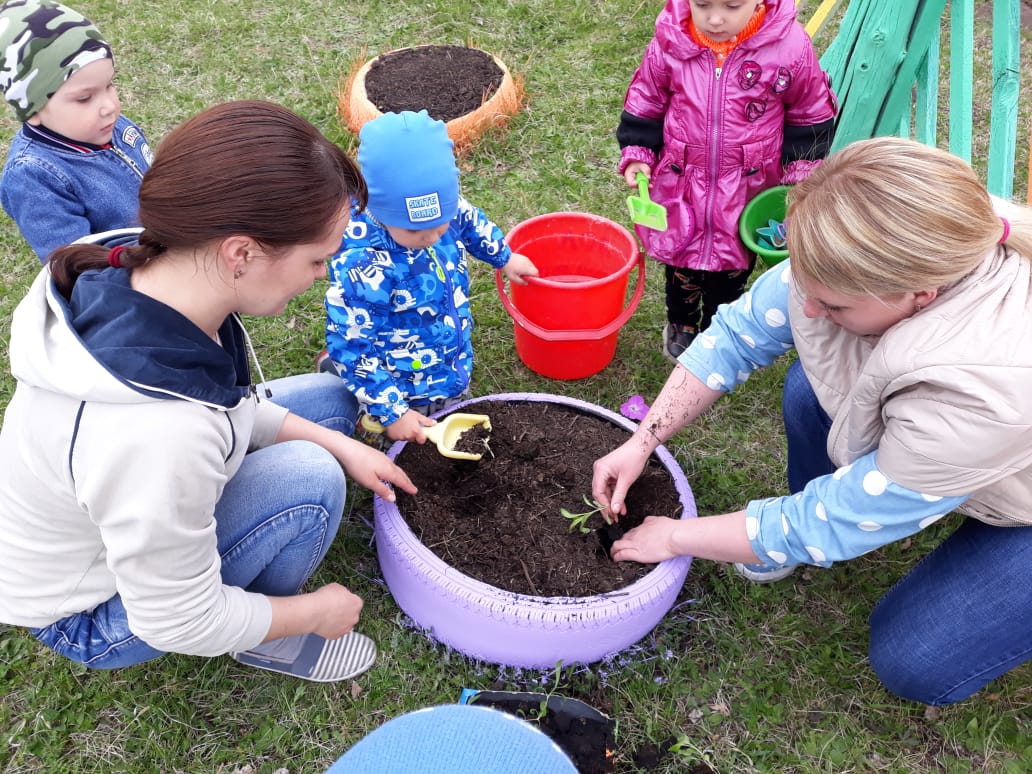 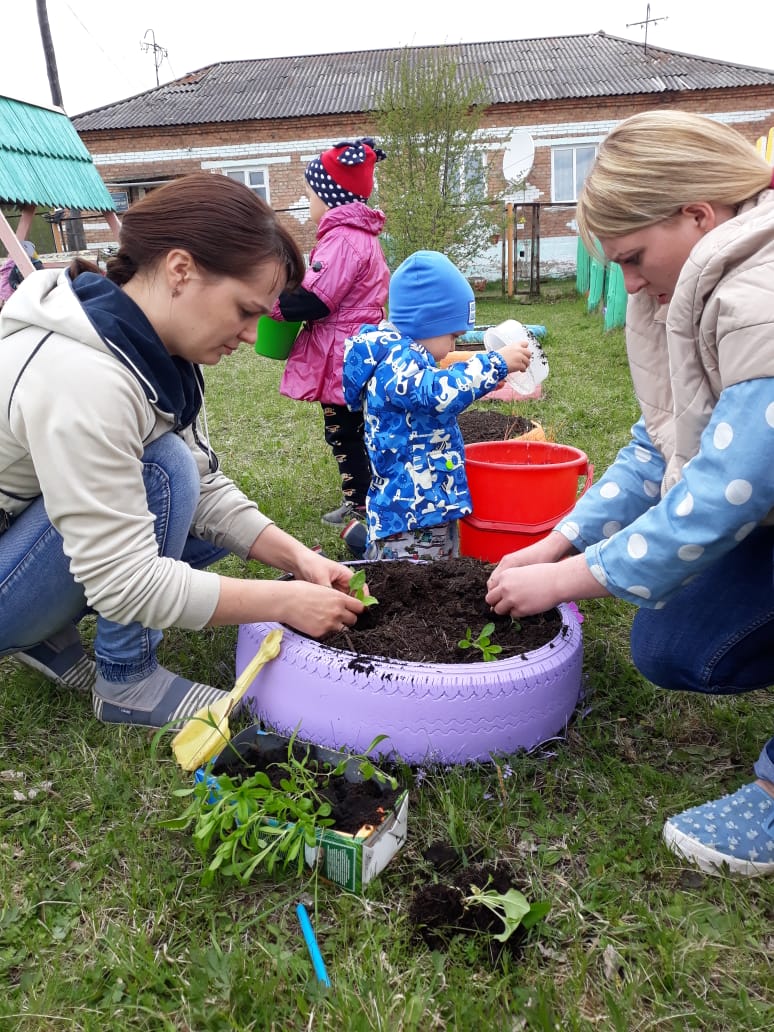 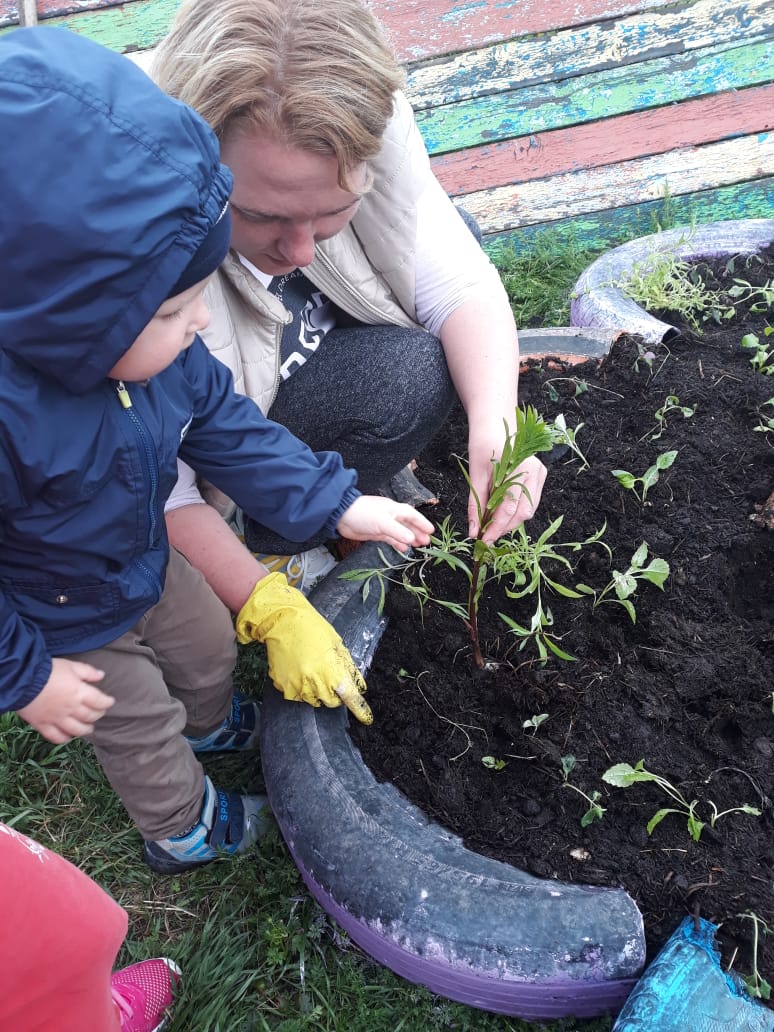 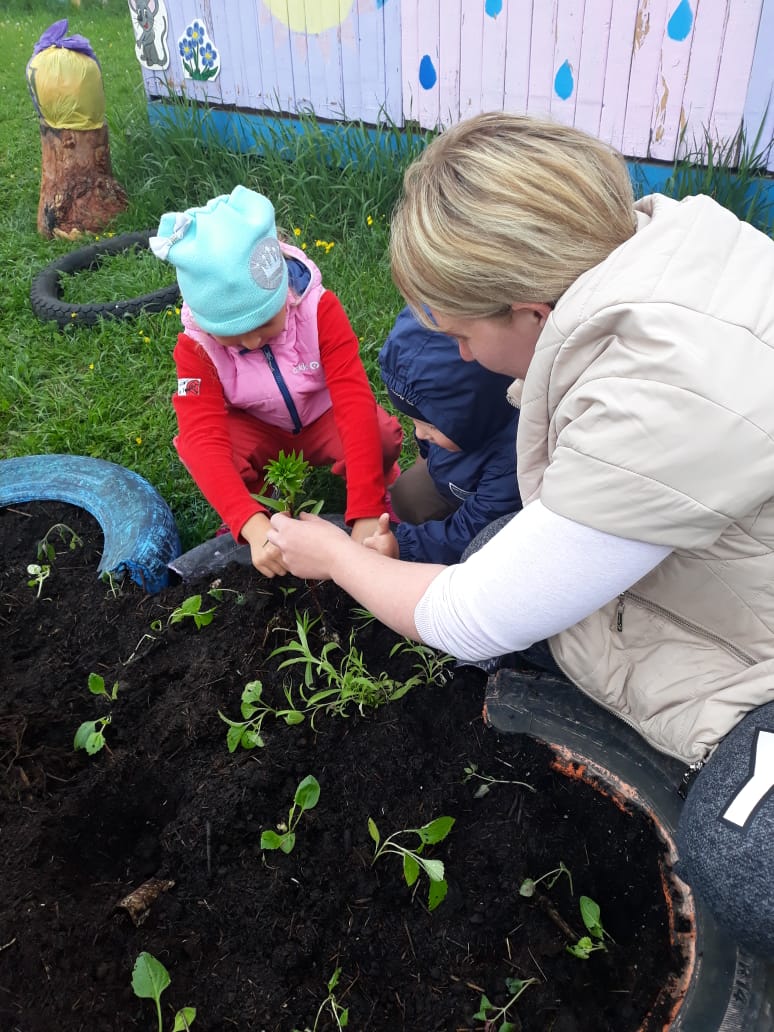 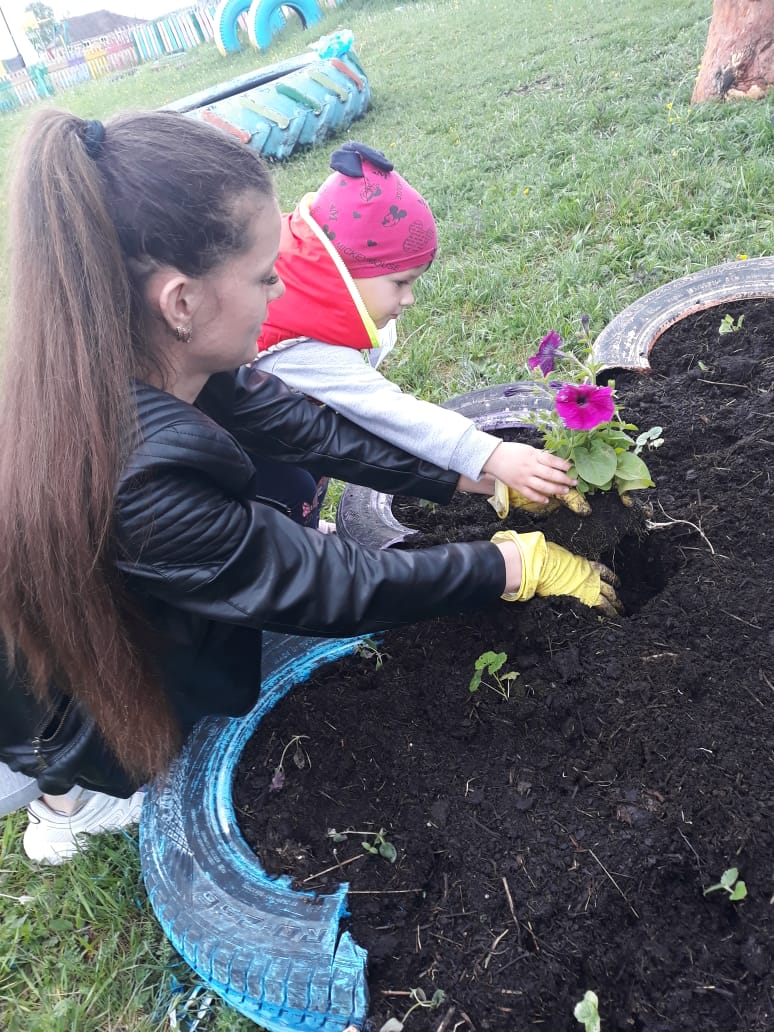 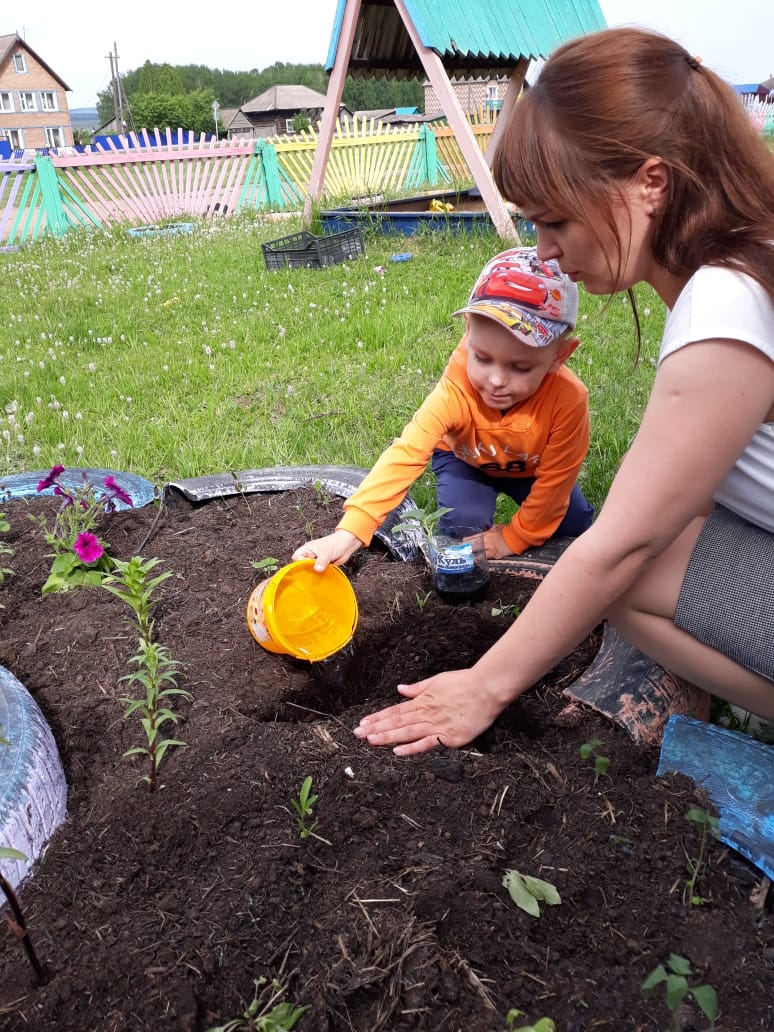 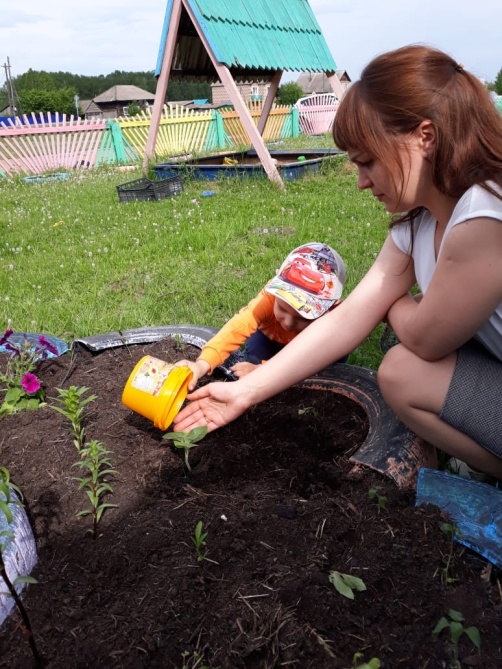 Результат работы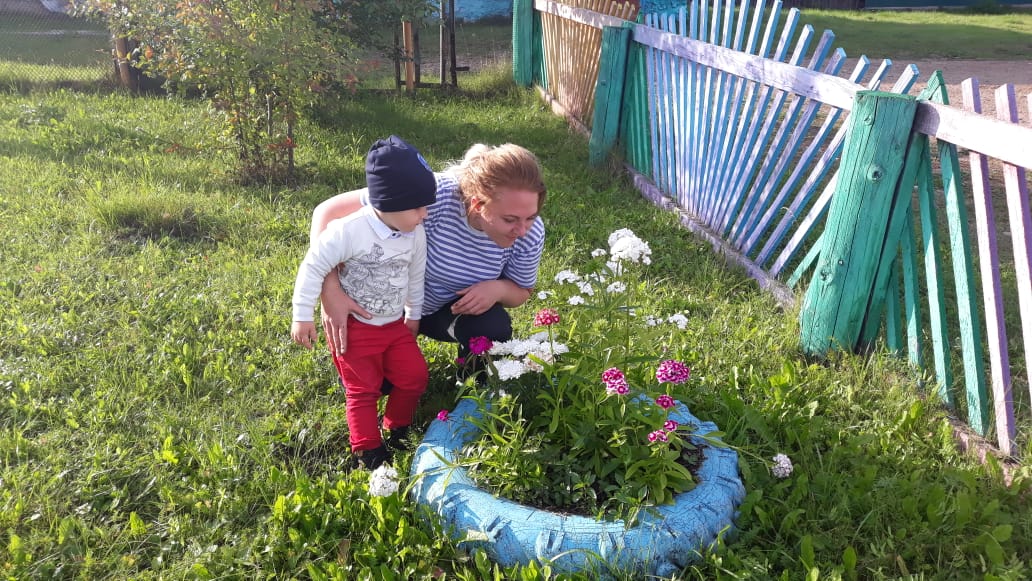 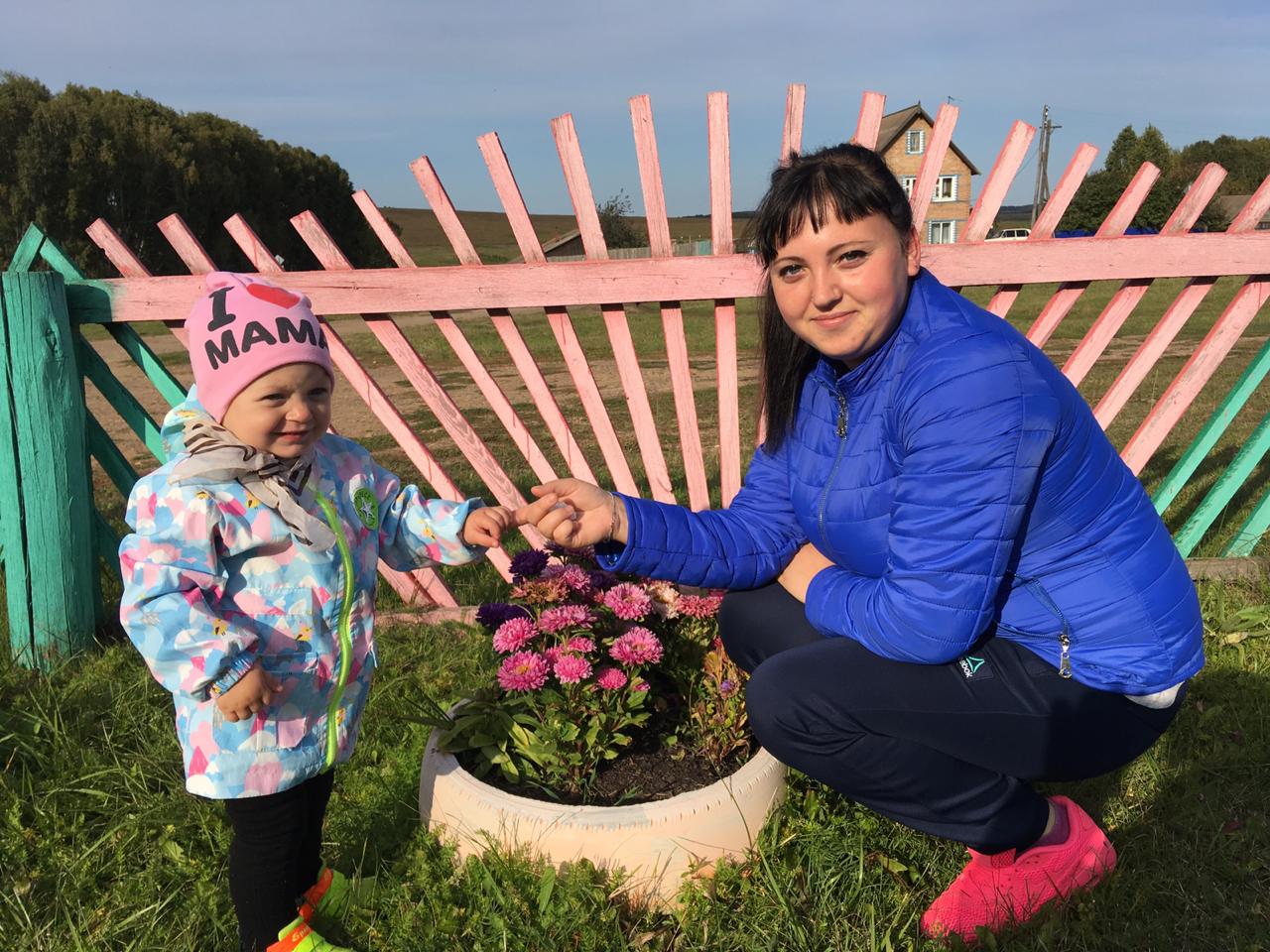 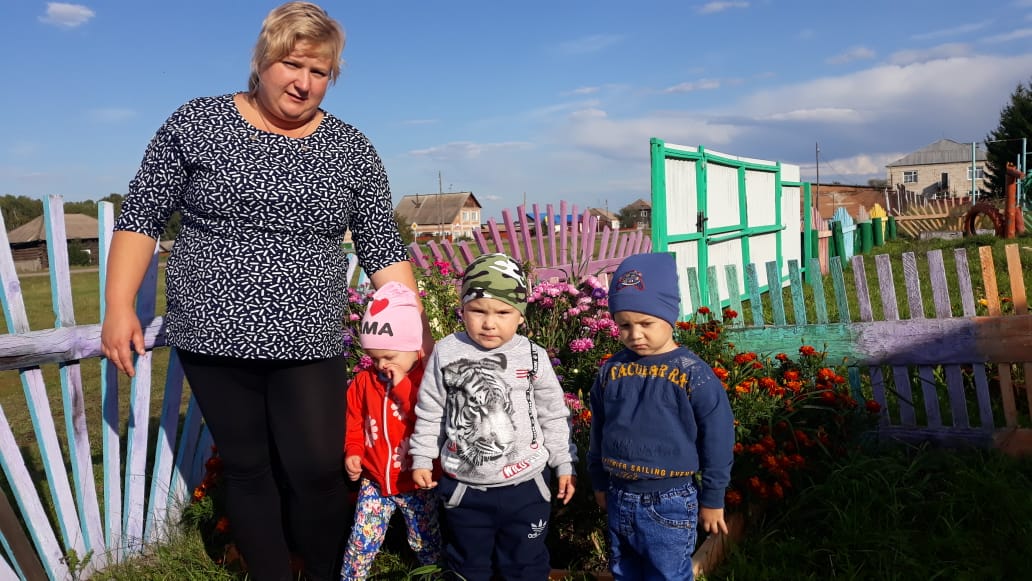 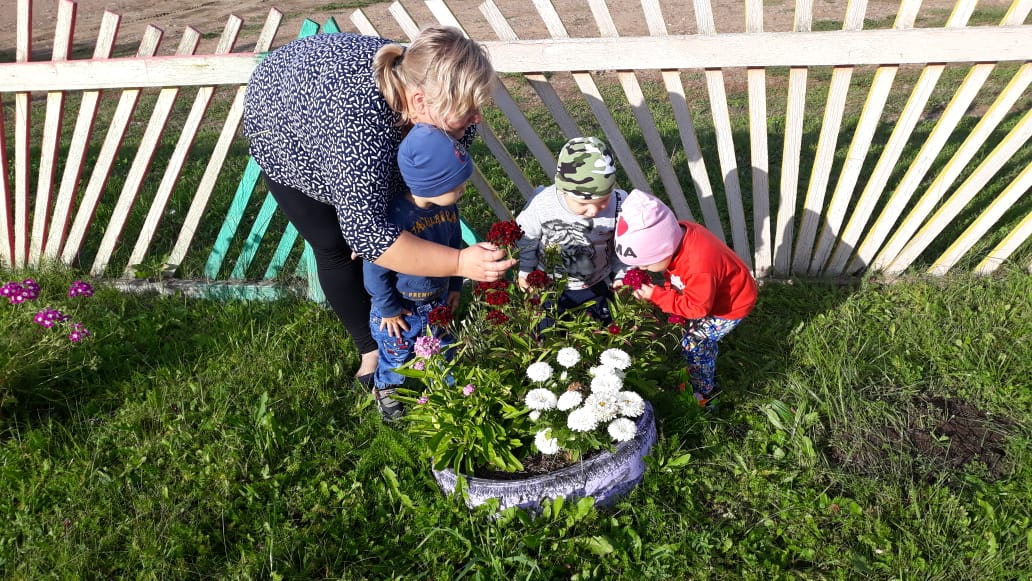 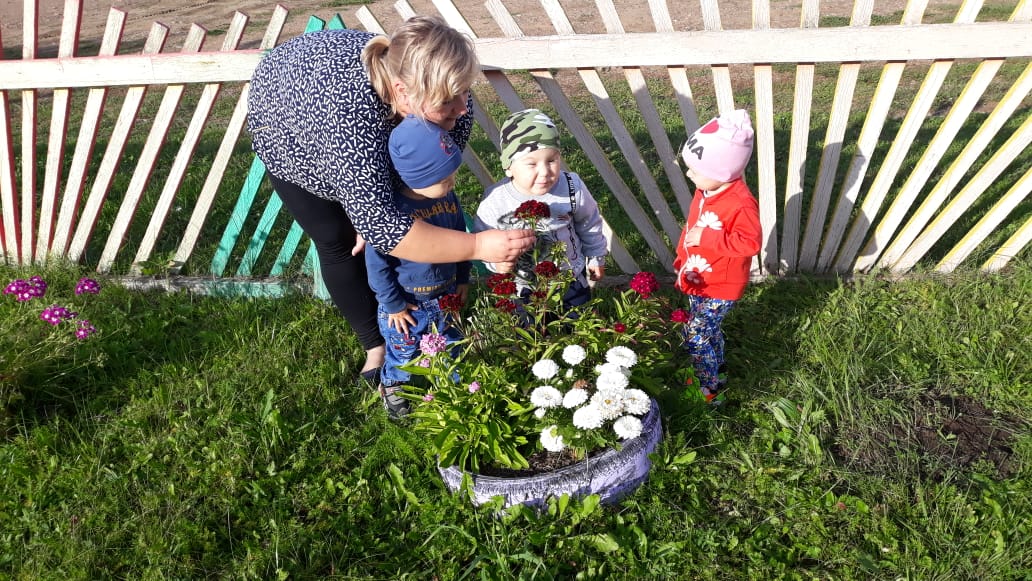 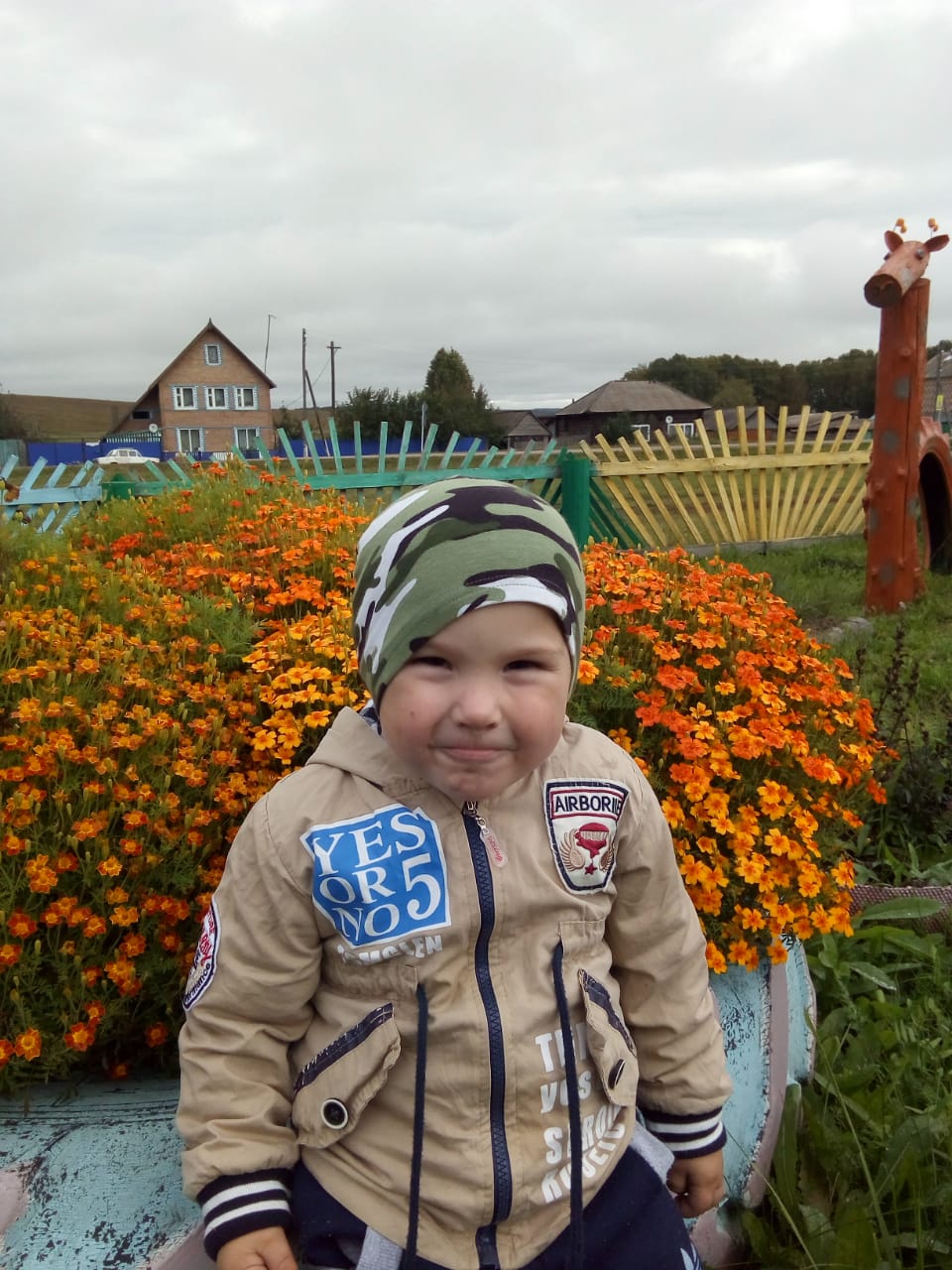 